Goonhavern Primary School- ArtGoonhavern Primary School- ArtGoonhavern Primary School- ArtTOPIC: What would it be like to live in Space? Wassily Kandinsky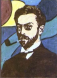 YEAR: 1 STRAND: Painting and DrawingSchool Values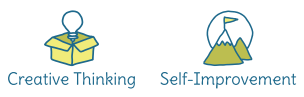 School ValuesSchool ValuesFive Ways to Wellbeing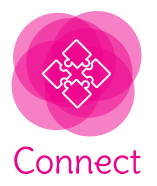 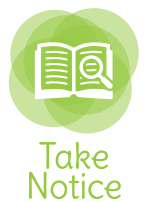 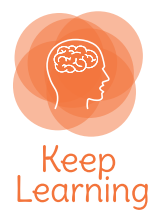 Five Ways to WellbeingFive Ways to WellbeingWhat should I know already? What will I know by the end of the unit?Drawing Skills ● I can use a range of different media with control ● Line- control lines made ● Tone- make light and dark lines and patterns by using and selecting different media ● Texture- investigate and discuss a range of textures ● Shape- draw shapes from observation and memoryPainting Skills ● I can use a range of tools and techniques ● I can work on different scales ● I can mix primary shades and create new colours ● I can choose different colours for a purpose ● I can use different types of paint ● I can try different printing techniquesDigital ● Use simple graphics programs to create images and effects ● Take photographs of their surroundingsCollage ● Experiment and use a range of materials ● Create and copy different images using different media ● Use a variety of techniquesFind out about a range of artists- Wassily KandinskyVocabulary Vocabulary Biographical InformationBiographical InformationLine A line is a mark made on a surface that joins different pointsBorn Moscow, Russia 1866Tone The relative lightness or darkness of a colour Career In 1922, taught in Germany and began experimenting with shape and colourTexture One of the elements of art that is used to represent how an object appears or feelsIn 1924, he toured America with Paul KleeShape An element of art that is two-dimensional, flat, or limited to height and widthDied 1944MixingCombine or put together to form one substanceImage/diagram that helps me to articulate my knowledge/understandingInvestigate!Kandinsky Biography Fact Sheet https://primarysite-prod-sorted.s3.amazon aws.com/linakerschool/UploadedDocume nt/840d72867444474e8d77757115ea717 f/kandinsky-artist-fact-sheet.pdf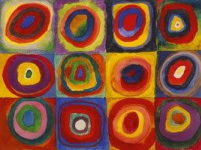 Q: Can you create your own planet by mixing paints to make different colours? Q: What shapes can you see in this picture by Kandinsky?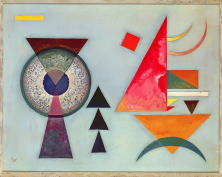 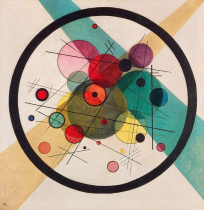 